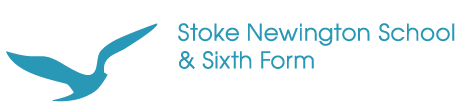 JOB PACKPE Teacher ContentsHeadteacher’s letter					pg 3Job advertisement						pg 4Job description						pg 5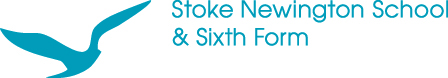 Headteacher: Annie GammonStoke Newington School & Sixth FormClissold RoadN16 9EXDear Applicant,Thank you for applying for a pack for the post of PE teacher (one year in the first instance) at Stoke Newington School and Sixth Form.I am pleased to enclose a prospectus and some school publications. This is an exciting time to be working with us. We have an oversubscribed school, a diverse and enthusiastic student intake, improving results which are well above all national averages, an award winning building with excellent PE resources, and a senior leadership team who will support you fully in further raising achievement across every Key Stage. We are a school where PE is very successful, situated in an area where sports and physical activity are high profile and much appreciated. Our vision includes excellent participation and life long enjoyment of physical activity for every child: students in year 7 to 10 receive 4 hours of Core PE each fortnight, and Year 11 receive 3 hours. We also have a high number of groups taking up GCSE PE, BTEC Sport Level 2, A level PE and BTEC Sport Level 3. Our school dominates Hackney sports in a borough which is committed to high participation.This is a excellent opportunity to be involved in one of the most significant, committed and successful PE teams in London. You must have excellent interpersonal skills and the highest expectations of every student and member of staff.I look forward to meeting you and showing you round the school: we recommend you visit us before applying. The closing date for applications is Monday 21st May 2018.Interviews will be held by Friday 25th May.Please call Ioannis Mitrokotsas on 020 7461 9678 for any more details.Best wishes,Annie GammonHeadteacher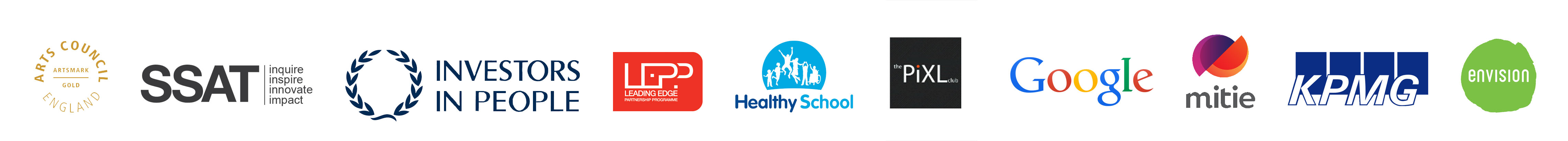 Job advertisementBoys’ Physical Education teacherFor one year in the first instance.Required for September 2018 SalaryInner London Spine The SchoolThis is an exciting opportunity to contribute to the development of a successful and popular 11-19 inner-city comprehensive school which has recently received a very good OFSTED inspection. The School is committed to creative teaching and learning.  We aim that every colleague has excellent professional development which leads to every student having an outstanding education.The PostYou will be teaching in an exceptional PE team which has an outstanding record of teaching and learning for all our students. You must be able to teach Core PE to Year 7-11 boys, and BTEC Sport Level 3. You will be supported throughout by a strong supportive faculty and by a leadership team who are ambitious for every student’s and every staff member’s success.YouWe will expect you to be passionate about teaching PE to all our students. You will want the very best for and from every student and from yourself. You will need to be well qualified, a keen sportsperson yourself and be ambitious for your future career. We expect you to be creative and dynamic in teaching and a reflective practitioner who constantly looks to improve your own educational practice. We will expect you to lead on after school competitions and clubs in one of our main sports.We provide very well regarded professional development opportunities for all staff. This post is suitable for NQTs: a leaflet about our NQT programme is in the pack.Contacting usIf you are interested in joining us, or would like to see the school, then please contact Ioannis Mitrokotsas for further information and application forms.  You can also visit our website at www.sns.hackney.sch.uk and download an application packThe closing date for receipt of applications is Monday 21st May 4pm 2018.We are an equal opportunities employer committed to ensuring diversity in our workforce.Job descriptionSTOKE NEWINGTON SCHOOL AND SIXTH FORM, CLISSOLD ROAD, LONDON, N16 9EXTITLE OF POST: 	PHYSICAL EDUCATION TeacherALLOWANCE: 	CPSFunction of the post ,To teach Physical Education including Core PE at KS3 and KS4 and examined courses including BTEC Sport level 2 and 3. Other subjects may also be taught as identified by the Headteacher. To contribute to the planning, evaluation and curriculum developments in the Physical Education departments for years 7-13.Main Tasks and ResponsibilitiesTo plan and teach high quality lessons at all times and to maintain a stimulating learning environment.To implement the National Curriculum and relevant examination courses for Physical Education across the age range.To keep clear records in accordance with department and school policy, and to assess, monitor and report on individual pupils’ work.To help with the smooth running of the department by undertaking tasks as requested and directed by the head of department.To ensure all students make excellent progress through well planned and differentiated classwork To ensure all students make excellent progress through setting and marking challenging homework – for exam classesTo be a form tutor or associate tutor.To attend parents’ evenings.To teach and lead on a range of Physical Education related after school and/or holiday activities and clubs.To play a full part in the school’s partnership events, both directly related to your subject and in those with a wider briefTo attend school meetings as directed the department or by the Headteacher.To carry out all responsibilities in accordance with the school’s and the Authority’s equal opportunities policies.Selection CriteriaSkills & AbilitiesAbility to work hard under pressure.Skills in building relationships with young peopleCommitment to highest achievement for all groups of students, particularly those from disadvantaged socio-economic backgroundsCommitment to caring for all studentsAbility to use I.T. effectively in teaching and organisationAbility to be effective in record keepingGood communication and organisational skills.Good interpersonal skills and a strong ability to work collaboratively.Excellent creative teaching ability.Ability to convey enthusiasm for Physical Education at all levelsCommitment to personal career development.Knowledge and UnderstandingKnowledge and understanding of the recent developments in Physical Education, including related Physical Education examination coursesUnderstanding of developing differentiated Schemes of Work within a mixed ability context.Knowledge of the importance of appropriate planning, assessment for learning and homework.Knowledge of careers related to Physical Education which will help enthuse and inform sixth form students.Equal OpportunitiesCommitment to achieving the best with and for every studentUnderstanding of the different social backgrounds of students.Understanding of the needs of different students, and the appropriate policies and strategies to support them.Understanding of the needs of bilingual students.ExperienceSuccessful experience of teaching Physical Education to students of all abilities, preferably including teaching BTEC Sport level 3.QualificationsQualified teacher status.Excellent degree in Physical Education